У  К  Р А  Ї  Н  А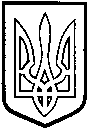 ТОМАШПІЛЬСЬКА РАЙОННА РАДАВ І Н Н И Ц Ь К О Ї  О Б Л А С Т ІРІШЕННЯ  №382від 23 березня 2018 року                                			 25 сесія 7 скликанняПро стан законності на території Томашпільського району в 2017 році та основні показники роботи прокуратури у Томашпільському районі за вказаний періодВідповідно до п.36 ч.1 ст.43 Закону України «Про місцеве самоврядування в Україні», ч.3 ст. 6 Закону України «Про прокуратуру», заслухавши та обговоривши інформацію «Про стан законності на території Томашпільського району в 2017 році та основні показники роботи прокуратури у Томашпільському районі за вказаний період», враховуючи висновок постійної комісії районної ради з питань регламенту, депутатської діяльності і етики, гласності, адміністративно-територіального устрою, взаємодії з органами місцевого самоврядування, зміцнення законності і правопорядку та охорони прав людини, районна рада ВИРІШИЛА:Інформацію «Про стан законності на території Томашпільського району в 2017 році та основні показники роботи прокуратури у Томашпільському районі за вказаний період» взяти до відома.Голова районної ради					Д.Коритчук